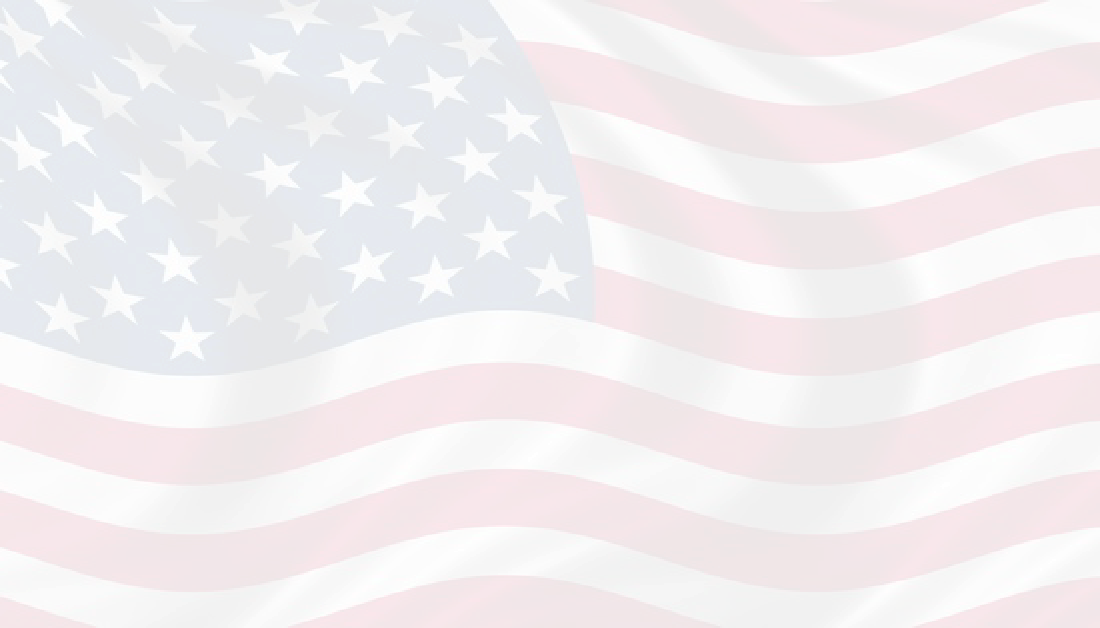 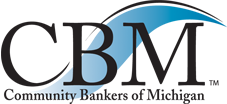 Community Bankers PAC2019 Contribution FormContributions to the Community Bankers PAC are not deductible as charitable contributions for federal or state tax purposes.  Contributions to this PAC are for political purposes and must be in the form of personal payment.  All contributions made are voluntary.  You may refuse to contribute without reprisal.  The proposed contribution amounts are suggestions; you may choose to contribute more or less, or not at all.  State law requires political committees to report the name, home address, occupation and name of employer for each individual.  Corporate donations are prohibited by law.Name __________________________________________ Home Address ___________________________________________________City/Sate/Zip__________________________________ Telephone # and E-Mail Address _________________________________________Employer _____________________________________ Occupation/Title ____________________________________________________PERSONAL CONTRIBUTION OPTIONS____Yes!  I will make a PAC contribution in the amount of:    □ $__________     □ $1,000     □ $500     □ $250     □$100     □ $50Payment Method:□ Enclosed is my personal check – made payable to Community Bankers PAC□ Payroll Deduction* – one-time amount $ ______________□ Payroll Deduction* - $____________ per pay period for a total contribution of $________________________	Calendar year for which payroll contribution consent is given:  2019 	Signature of contributor: ___________________________________□ Charge my personal credit card – one-time amount 			□ Visa            □ Master Card            □ Discover      □ AMEX	Card #_____________________________________________ Expiration Date ____________/____________	Signature ___________________________________________________ 3 Digit ID # ____________________*Note to employer:  Please return all contributions to the Community Bankers PACThank you for your support!Please submit your contribution to: